Lokalizacja przejść na al. Wielkopolska od ul. Klin do parku Wodziczki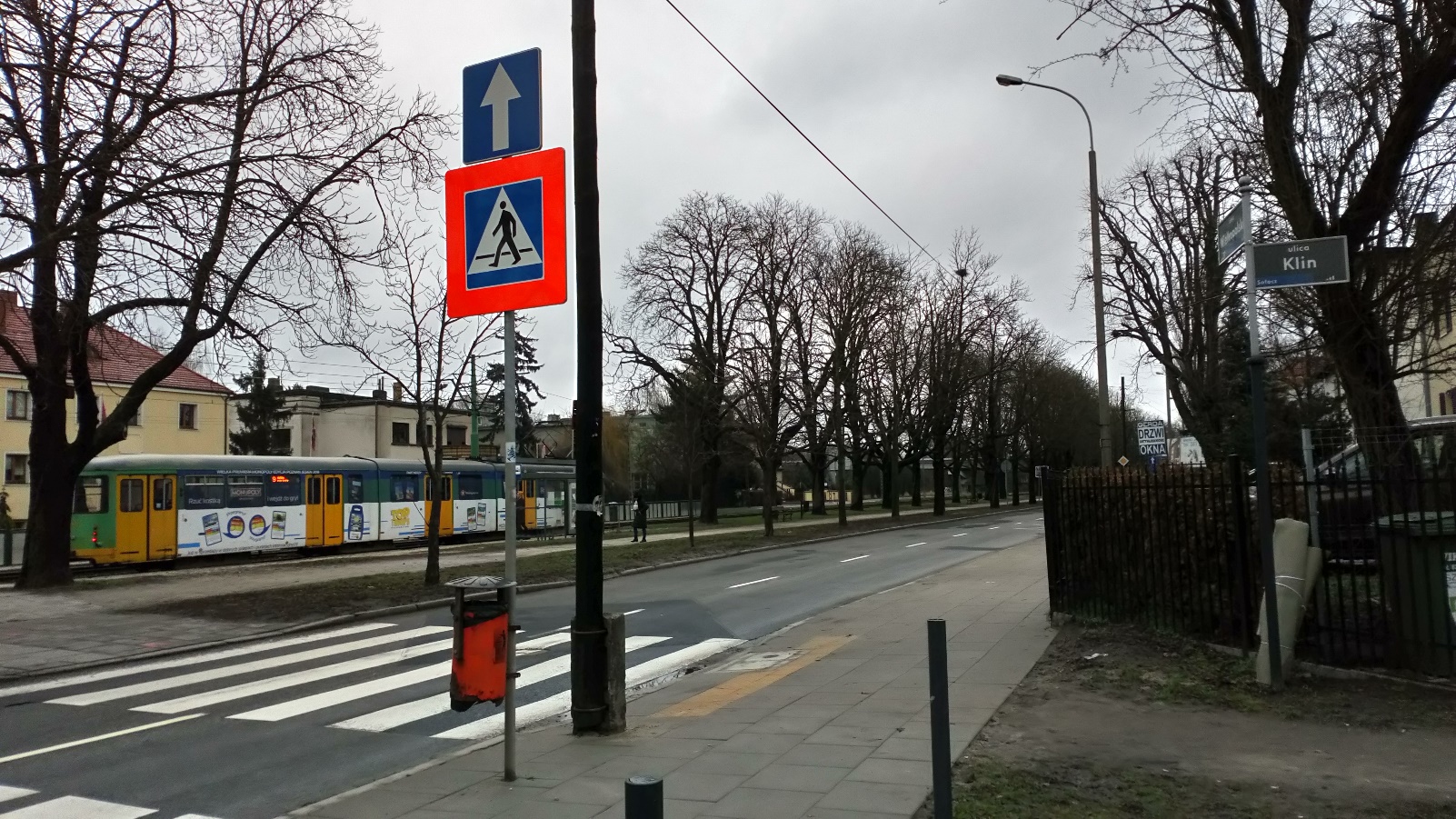 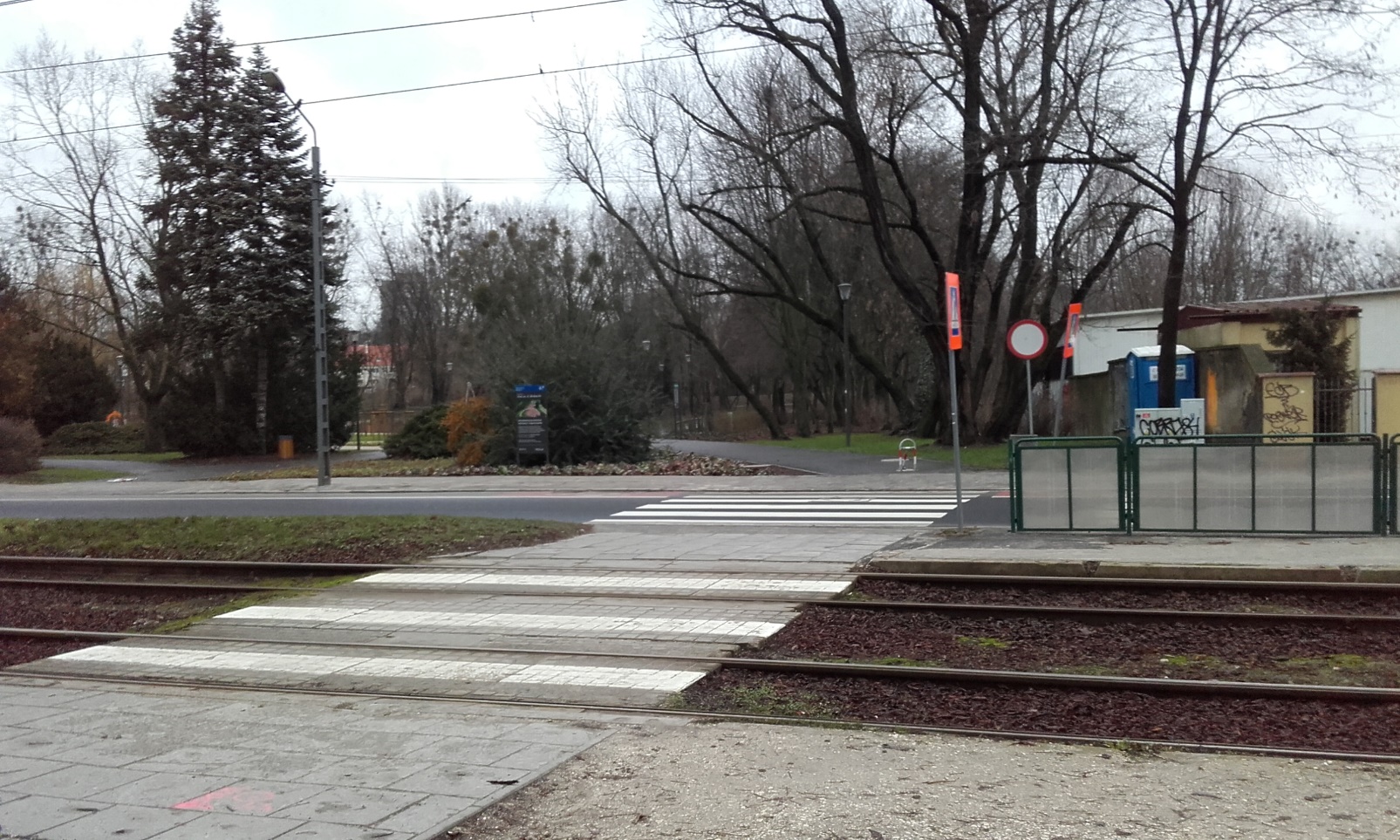 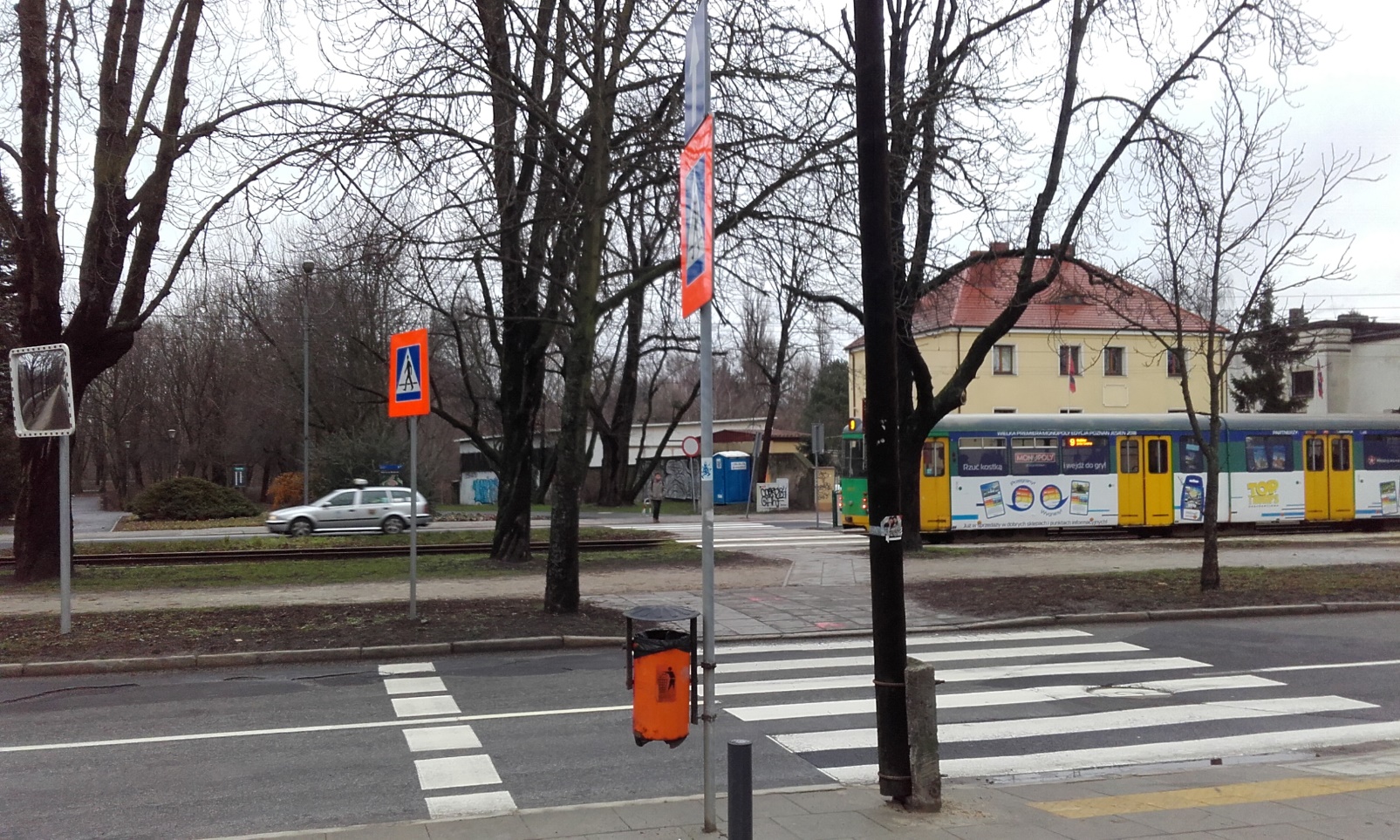 